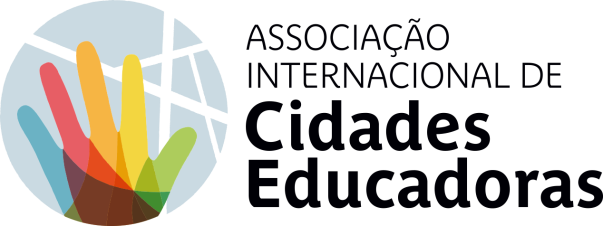 PROPOSTA DE ADESÃOO município assume a Carta das Cidades Educadoras e solicita a admissão à Associação Internacional de Cidades Educadoras.De acordo com as normas de proteção de dados em vigor, informamos que seus dados pessoais serão processados ​​pela Associação Internacional de Cidades Educadoras (AICE), a fim de gerenciar sua participação nas atividades da Associação e de suas redes.Os abaixo assinados autorizam que os dados pessoais que aparecem neste formulário sejam compartilhados com as redes territoriais da Associação e com a cidade organizadora do Congresso Internacional da IAEC, bem como sua publicação na Internet. Têm o direito de aceder, retificar e eliminar os seus dados, bem como de requerer a portabilidade, limitação ou oposição ao seu tratamento por correio eletrónico. (edcities@bcn.cat).SENHOR       SENHORA           IDIOMA DE COMUNICAÇÃO: Espanhol ☐ Inglês ☐ Francês ☐Obriga-se a pagar a anuidade aprovada em Assembleia Geral, que corresponde ao município que representa, com base na sua população e RNB per capita (verificar o valor aquí).ASSINATURA: PREFEITO/PREFEITADeve ter conhecimento dos princípios da Carta das Cidades Educadoras e coordenar as ações dos diferentes Departamentos ou áreas da administração municipal no âmbito da Cidade Educadora.SENHOR       SENHORA           IDIOMA DE COMUNICAÇÃO: Espanhol ☐ Inglês ☐ Francês ☐ Deve ter um bom conhecimento dos princípios da Carta das Cidades Educadoras e coordenar o desenvolvimento das ações das diferentes Secretarias ou áreas da administração municipal no âmbito da Cidade Educadora.Pessoa diferente do representante político.SENHOR       SENHORA                    IDIOMA DE COMUNICAÇÃO: Espanhol ☐ Inglês ☐ Francês ☐ CIDADEPAÍSNº POPULAÇÃONº IDENTIFICAÇÃO FISCALWEBREDES SOCIAIS1. INFORMAÇÕES SOBRE O PREFEITO / PREFEITANOMES E SOBRENOMESENDEREÇOCIDADECEPPAÍSTELEFONEE-MAILDATA DA ÚLTIMA ELEIÇÃODURAÇÃO DO MANDATO2. NOMEAR UM REPRESENTANTE POLÍTICO DE SEU GOVERNO MUNICIPAL COMO UM CONTATO COM A AICENOMES E SOBRENOMESCARGOENDEREÇOCIDADECEPPAÍSTELEFONEE-MAILDATA DA ÚLTIMA ELEIÇÃODURAÇÃO DO MANDATOASSINATURA:ASSINATURA PREFEITO/A:3. NOMEAR UMA PESSOA DA EQUIPE TÉCNICA PERMANENTE DE SEU GOVERNO MUNICIPAL PARA RELACIONAR-SE COM A AICENOMES E SOBRENOMESCARGOENDEREÇOCIDADECEPPAÍSTELEFONEE-MAILASSINATURA:ASSINATURA PREFEITO/A: